 Folk tales article	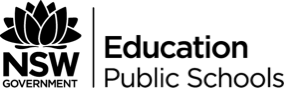 5 Reasons Why Myths, Folktales and Fairytales Stand the Test of Time: http://www.scottishbooktrust.com/blog/reading/2017/08/5-reasons-why-myths-folktales-and-fairytales-stand-the-test-of-timeDiscuss and analyse language use and ideas within the article.Identify five folk stories from around the world. Identify the purpose behind each. Explore and analyse the forms and features that support and enhance the lessons provided within each. 